Wilhelm-Schreiber-Straße 56, 50827 Köln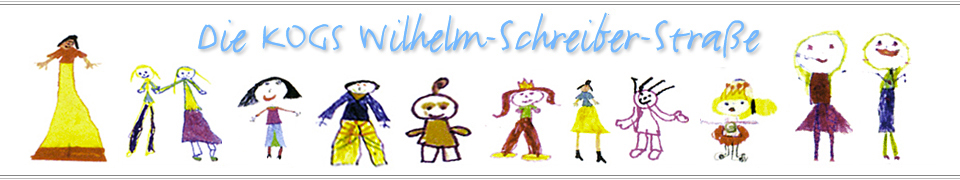 Kommissarische Schulleitung: D. BaumgartenPraktikumsbeauftragte: H. Kohlenberg kogs-kohlenberg@gmx.deMotivationsanschreiben PraktikumStell dir vor, du machst dein Praktikum in einer Klasse, in der Kinder mit sonderpädagogischem Unterstützungsbedarf lernen. Wie würdest du hier mit besonders herausfordernden Situationen umgehen?______________________				______________________(Ort, Datum)							(Unterschrift)Name:Adresse:Telefon:E-Mail:Alter: (zur Zeit des Praktikums)Schule:Klasse:(zur Zeit des Praktikums)Bist du ehemalige Schülerin/ehemaliger Schüler unserer Schule? Wenn ja, bei welcher Lehrerin/ bei welchem Lehrer warst du?Ja neinBist du ehemalige Schülerin/ehemaliger Schüler unserer Schule? Wenn ja, bei welcher Lehrerin/ bei welchem Lehrer warst du?Zeitraum des Praktikums:Stundenumfang:(Stunden/Woche)